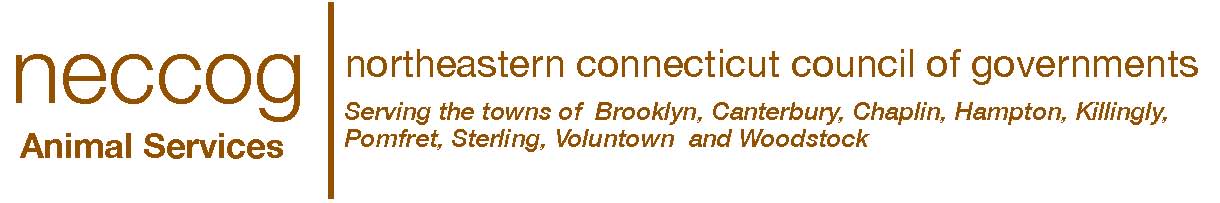 Cat Adoption QuestionnaireEmail: animalcontrol@neccog.orgFacebook Page: NECCOG Animal Services	Name__________________________________    Email_______________________________Address______________________________________________________________________City/State_______________________________    Zip_________________________________Primary Phone___________________________   Alternate Phone_______________________**Thank you for the considering the adoption of a shelter animal! Before you decide to adopt a pet please consider the time, effort, and funds (estimated at $1000or more annually for food, supplies, vaccinations, and veterinary care) necessary to properly maintain an animal. Responsible pet ownership requires a commitment to provide care and companionship for the life of the animal. The decision to adopt is an important one. In order to insure that you and your pet will be happy for years to come, we need to take time to discuss the animal’s individual needs and personality traits. Please take a few moments to carefully read and complete this application.**1. Name of cat that you are interested in (if applicable) ________________________2. Do you currently live in a    House___   Apartment___   Condo___   Other___?3. Do you currently   Own___   Rent___   Lease the residence where you live___4. How long have you lived at your current resident? __________________________5. If you are not the property owner, NECCOG Animal Services will verify your residences current pet policy.Landlord’s Name_________________________ Phone Number________________________6. How many adults live in your home? ___   How many children ___   Ages_________________7. Does anyone in your household have allergies?   Yes___   No___8. Who will be primarily responsible for the care of this cat? _____________________________9. Is this cat a gift?   Yes___   No___                                             10. Do you have other pets: Are their vaccinations current?   Yes___   No___11. I f dogs, are they currently licensed?  Yes ___   No___12. Do you have a regular veterinarian?   Yes ___   No ___   Name   __________________________13. Under what circumstances would you not keep this cat? _______________________________14. Please list all of the pets you have had in the last 10 years including current pets, and those you no longer own. 15.  The noise/activity level in my home is usually:   High ___   Medium ___ Low ___16. I would enjoy brushing or grooming my cat:   Rarely ___   Occasionally ___   Daily ___ Weekly ___    Monthly ___17.  My ideal cat would: ____________________________________________________________ 18.  Bad cat habits that I just can’t tolerate are: _________________________________________19. Will this cat be:   Inside_____       Outside_____        Inside/Outside______?20. Would you declaw a cat?    Yes___        No____** I certify that the above information is true and correct to the best of my knowledge. I also acknowledge falsification of the above can result in my being denied adoption of an animal or, if an animal has been adopted to me, the returned of that animal to NECCOG Animal Shelter. **Signed _______________________________________             Date: ________________________NameSpeciesBreedAgeSexAltered Owned how long?What happened to him or her?